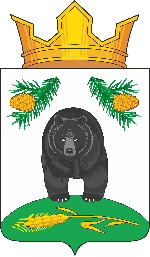 АДМИНИСТРАЦИЯ НОВОКРИВОШЕИНСКОГО СЕЛЬСКОГО ПОСЕЛЕНИЯПОСТАНОВЛЕНИЕ13.03.2024                                                                                                                № 29Об утверждении муниципальной программы «Благоустройство мест захоронения и прилегающих территорий кладбищ Новокривошеинского сельского поселения в 2024 году»            В целях реализации Федерального закона от 06 октября 2003 года № 131-ФЗ «Об общих принципах организации местного самоуправления в Российской Федерации»          ПОСТАНОВЛЯЮ:1. Утвердить муниципальную программу «Благоустройство мест захоронения и прилегающих территорий кладбищ Новокривошеинского  сельского поселения  в 2024 году» согласно Приложению № 1.2. Специалисту 1 категории – главному бухгалтеру администрации Новокривошеинского сельского поселения, при внесении изменений в бюджет  Новокривошеинского сельского поселения  на 2024 год предусмотреть расходы в объеме, предусмотренные Приложением № 2.          3. Настоящее  постановление вступает в силу с даты его  официального опубликования.          4. Контроль за исполнением настоящего постановления оставляю за собой.Глава Новокривошеинского сельского поселения                           А.О. Саяпин(Глава Администрации)Приложение № 1
к Постановлению Администрации Новокривошеинского сельского поселения
от 13.03.2024 № 29
МУНИЦИПАЛЬНАЯ ПРОГРАММА «Благоустройство мест захоронения и прилегающих территорий кладбищ  Новокривошеинского сельского поселения в 2024»
Паспорт программы
1. ВведениеПрограмма «Благоустройство мест захоронения и прилегающих территорий кладбищ Новокривошеинского  сельского поселения в 2024году» разработана на основании Федерального закона от 06.10.2003 г. N 131-ФЗ "Об общих принципах организации местного самоуправления в Российской Федерации", Устава Новокривошеинского сельского поселения.
	При разработке программы учитывались предложения населения Новокривошеинского сельского поселения, предприятий и организаций, находящихся на территории поселения.
2. Содержание проблемы и обоснование необходимости ее решенияБлагоустройству мест захоронения и прилегающих территорий кладбищ Новокривошеинского сельского поселения необходимо уделить большое внимание, так как на протяжении многих лет денежные средства на благоустройство сельских кладбищ не выделялись. Мусор,  собранный с мест захоронения складировался у входа на кладбище, вывозился не постоянно. 3. Цель программыСоздание благоприятных условий для улучшения внешнего вида территорий кладбищ Новокривошеинского сельского поселения .Обустройство контейнерной площадки для сбора ТКО 4. Мероприятия, предусмотренные программойДля обеспечения Программы «Благоустройство мест захоронения и прилегающих территорий кладбищ Новокривошеинского сельского поселения в 2024 году»  предлагается провести следующие работы:Обустроить контейнерные площадки для сбора ТКО5. Ожидаемые результаты реализации программыВ результате реализации программных мероприятий произойдет:
- благоустройство и улучшение внешнего вида территорий кладбищ поселения.
- сокращение нареканий со стороны населения на качество содержания территорий.
6. Финансовое обеспечение и сроки реализации программыИсточником финансирования Программы являются средства областного и местного бюджета на 2024 год , а также внебюджетные источники.Срок реализации программы 2024 год.7. Исполнители программыИсполнителями программы являются:Администрация Новокривошеинского сельского поселенияЖители поселенияПодрядные организации8. Контроль за ходом реализации программыКонтроль за выполнением настоящей программы осуществляется Администрацией Новокривошеинского сельского поселенияПриложение № 2к Постановлению Администрации Новокривошеинского сельского поселения
от 13.03.2024 № 29
Мероприятия по муниципальной Программе «Благоустройство мест захоронения и прилегающих территорий кладбищ Новокривошеинского  сельского поселения  в 2024 году»Наименование
 программыБлагоустройство мест захоронения и прилегающих  территорий кладбищ Новокривошеинского сельского поселения 2024Основание для разработки программыФедеральный закон от 06.10.2003 г. N 131-ФЗ "Об общих принципах организации местного самоуправления в Российской Федерации", Устав  Новокривошеинского сельского поселения Заказчик программыАдминистрация Новокривошеинского сельского поселения Разработчик программыАдминистрация Новокривошеинского сельского поселения Исполнители программыАдминистрация Новокривошеинского сельского поселения, жители Новокривошеинского сельского поселения, подрядные организацииЦель и задачи программыОбустройство контейнерных  площадок  для сбора ТКО на кладбищах  села Новокривошеино и села МалиновкаСроки реализации2024 годОбъемы и источники финансирования программыОбщая стоимость реализации программы составляет 144,8 тыс. руб., за счет прогнозируемых денежных средств областного и местного бюджета Новокривошеинского сельского поселения, а также внебюджетные источникиОжидаемые конечные результаты реализации программы1.Сбор мусора с кладбища.2. Улучшение внешнего вида территорий кладбищ Новокривошеинского сельского поселенияОрганизация контроля над реализацией программыКонтроль за реализацией программы осуществляется Администрацией Новокривошеинского сельского поселения ПриложениеСведения о планируемых мероприятиях.N
 п/пНаименование мероприятийЕд.
 измеренияОбъем
 работОбъем
 финансирования
 (тыс.руб.)1Обустройство контейнерной площадки для сбора ТКО на кладбище по адресу: Томская область, Кривошеинский район, с. Новокривошеиношт.171,32.Обустройство контейнерной площадки для сбора ТКО на кладбище по адресу: Томская область, Кривошеинский район, с. Малиновкашт.173,5Всего:144,8